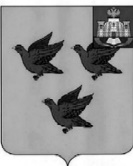 РОССИЙСКАЯ ФЕДЕРАЦИЯОРЛОВСКАЯ ОБЛАСТЬПОСТАНОВЛЕНИЕ17 сентября 2018 года                                                                    № 96         г. ЛивныО внесении измененийв постановление администрации города Ливны от 1 февраля 2012 года № 3 "О введении новой отраслевойсистемы оплаты труда работников муниципальных учреждений дополнительного образования и муниципальных учреждений,осуществляющих образовательную деятельность, города Ливны Орловской области"Руководствуясь Федеральным законом от 6 октября 2003 года №131-ФЗ "Об общих принципах организации местного самоуправления в Российской Федерации" администрация города п о с т а н о в л я е т:1. Внести в постановление администрации города Ливны от 1 февраля 2012 года № 3 "О введении новой отраслевой системы оплаты труда работников муниципальных учреждений дополнительного образования и муниципальных учреждений, осуществляющих образовательную деятельность, города Ливны Орловской области" следующие изменения:в пункте 16 приложения 2 к Положению об отраслевой системе оплаты труда работников муниципальных учреждений дополнительного образования и муниципальных учреждений, осуществляющих образовательную деятельность, города Ливны Орловской области:1) абзац четвертый исключить;2) абзац пятый изложить в следующей редакции:«Кроме основного тренера-преподавателя к проведению учебно-тренировочных занятий могут привлекаться тренеры-преподаватели по смежным видам спорта. Привлечение тренеров-преподавателей по смежным видам спорта осуществляется по согласованию с Управлением культуры, молодежной политики и спорта администрации города, при условии одновременной работы со спортсменами. Размер оплаты труда указанных лиц может составлять не более 50% от размера норматива оплаты труда, предусмотренного для основного тренера-преподавателя.»2. Настоящее постановление подлежит официальному опубликованию в газете "Ливенский вестник" и размещению на официальном сайте в информационно-телекоммуникационной сети "Интернет" www.adminliv.ru.3. Контроль за исполнением настоящего постановления возложить на начальника управления культуры, молодежной политики и спорта администрации города Ливны Анисимова М.В.Исполняющий обязанности главы города                                                                            С.А. Трубицин